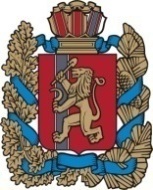 Благовещенский сельский Совет депутатовИрбейского района Красноярского края РЕШЕНИЕ   11.11. 2021 г                               с. Благовещенка                                        № 16Об утверждении порядка представления главным распорядителем средств бюджета Благовещенского сельсовета Ирбейского района Красноярского края в Администрацию Благовещенского  сельсовета информации о совершаемых действиях, направленных на реализацию муниципальным образованием права регресса, либо отсутствии оснований для предъявления иска о взыскании денежных средств в порядке регресса.      В целях усиления контроля за реализацией Благовещенским сельсоветом Ирбейского района Красноярского края права регресса, установленного пунктом 3.1 статьи 1081 Гражданского кодекса Российской Федерации, на основании пункта 4 статьи 242.2 Бюджетного кодекса Российской Федерации, руководствуясь Уставом Благовещенского сельсовета,Ирбейского района Красноярского края, Благовещенский сельский Совет депутатов  РЕШИЛ:         1.Утвердить Порядок представления главным распорядителем средств бюджета Благовещенского сельсовета Ирбейского района Красноярского края в Администрацию Благовещенского сельсовета права регресса, либо об отсутствии оснований для предъявления иска о взыскании денежных средств в порядке регресса согласно приложению 1 к настоящему решению.       2.Контроль за выполнением решения возложить на главу Благовещенского сельсовета Гуменко Д.Л.       3.Решение вступает в силу в день, следующий за днем его официального опубликования в информационном бюллетене «Вестник Благовещенского сельсовета».Председатель Благовещенского                              Глава                                                                                    сельского Совета депутатов                                Благовещенского  сельсовета______________ Н.Н.Боброва                          ____________ Д.Л.Гуменко                                                                                                  Приложение 1к Решениюот 11 ноября2021г. № 16      Порядок представления главным распорядителем средств бюджета Благовещенского сельсовета Ирбейского района Красноярского края в Администрацию Благовещенского  сельсовета информации о совершаемых действиях, направленных на реализацию муниципальным образованием права регресса, либо отсутствии оснований для предъявления иска о взыскании денежных     средств  в порядке регресса.Настоящий Порядок регулирует отношения, связанные с реализацией права регресса Благовещенского сельсовета Ирбейского района Красноярского края в отношении лица, в связи с незаконными действиями (бездействием) которого произведено возмещение вреда гражданину или юридическому лицу за счет бюджета Благовещенского сельсовета Ирбейского района Красноярского края в соответствии со статьей 1069 Гражданского кодекса Российской Федерации.Главный распорядитель средств бюджета  Благовещенского сельсовета Ирбейского района Красноярского края, представлявший в суде интересы Благовещенского сельсовета Ирбейского района Красноярского края в соответствии с пунктом 3 статьи 158 Бюджетного кодекса Российской Федерации (далее - главный распорядитель), в срок не позднее четырех месяцев со дня получения уведомления администрации  Благовещенского  сельсовета (далее - финансовый орган) об исполнении за счет казны Благовещенского сельсовета Ирбейского района Красноярского края судебного акта о возмещении вреда, причиненного незаконными действиями (бездействием) органов местного самоуправления Благовещенского сельсовета Ирбейского района Красноярского края либо должностных лиц, в том числе в результате издания, не соответствующего закону или иному правовому акту акта органа местного самоуправления, представляет в финансовый орган следующую информацию:копии документов, подтверждающих добровольное возмещение вреда муниципальному образованию, - в случае добровольного возмещения вреда муниципальному образованию в порядке регресса лицом, в связи с незаконными действиями (бездействием) которого был исполнен судебный акт по иску к муниципальному образованию;в случае отсутствия оснований для предъявления иска о взыскании в порядке регресса - письмо с обоснованием причин отсутствия оснований для предъявления иска;копию искового заявления о возмещении в порядке регресса вреда, причиненного муниципальному образованию, лицом, в связи с незаконными действиями (бездействием) которого был исполнен судебный акт по иску к муниципальному образованию, с указанием даты направления данного искового заявления в суд - в иных случаях.В течение месяца со дня вступления судебного акта в законную силу по исковому заявлению о возмещении в порядке регресса вреда, причиненного муниципальному образованию, главный распорядитель представляет в финансовый орган копию данного судебного акта.В случае если в соответствии со вступившим в законную силу судебным актом удовлетворены требования муниципального образования в порядке регресса, главный распорядитель в течение месяца со дня получения постановления судебного пристава-исполнителя об окончании исполнительного производства информирует об этом финансовый орган с приложением копии постановления судебного пристава-исполнителя об окончании исполнительного производства.ПОЯСНИТЕЛЬНАЯ ЗАПИСКАК проекту решения Совета депутатов Благовещенского сельсовета Ирбейского района Красноярского края  «Об утверждении порядка представления главным распорядителем средств бюджета Благовещенского сельсовета Ирбейского района Красноярского края в Администрацию Благовещенского  сельсовета информации о совершаемых действиях, направленных на реализацию муниципальным образованием права регресса, либо отсутствии оснований для предъявления иска о взыскании денежных средств в порядке регресса.»В соответствии с абзацем 5 части 4 статьи 242.2 Бюджетного кодекса РФ муниципальным правовым актом представительного органа муниципального образования может быть установлен порядок представления главным распорядителем средств бюджета муниципального образования в (финансовый орган муниципального образования) информации о совершаемых действиях, направленных на реализацию муниципальным образованием права регресса, либо об отсутствии оснований для предъявления иска о взыскании денежных средств в порядке регресса.Исходя из положений абзаца 35 статьи 6 Бюджетного кодекса РФ, финансовыми органами муниципальных образований являются органы (должностные лица) местных администраций муниципальных образований, осуществляющие составление и организацию исполнения местных бюджетов.Учитывая изложенное, принятие указанного муниципального правового акта будет способствовать соблюдению требований бюджетного законодательства РФ, реализации муниципальным образованием права регресса, установленного пунктом 3.1 статьи 1081 Гражданского кодекса РФ.